2.1  สภาพทั่วไปประวัติความเป็นมา  ลักษณะที่ตั้ง  เขตการปกครอง  และอาณาเขต2.1.1 ประวัติความเป็นมา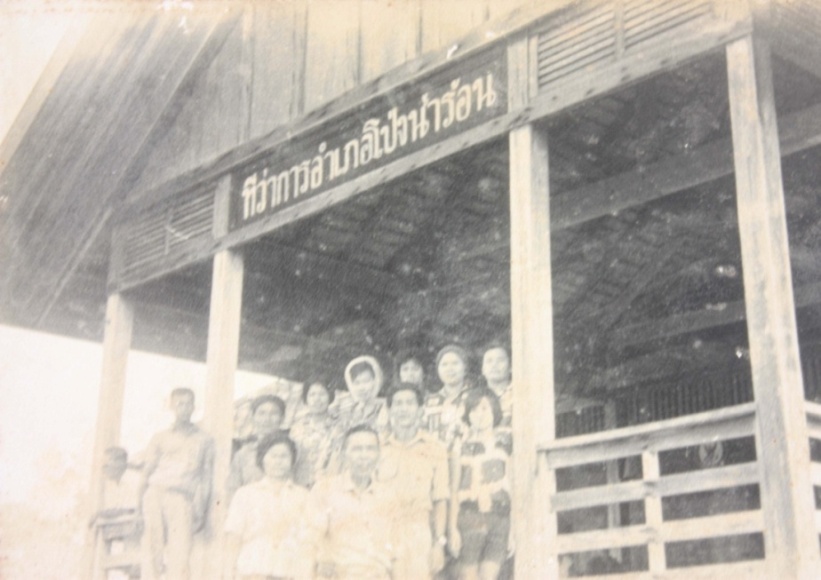 อำเภอโป่งน้ำร้อน ยกพื้นที่ปกครองมาจากอำเภอมะขามเมื่อปี พ.ศ.2445 ตั้งเป็นกิ่งอำเภอ     กำพุช  ต่อมาได้ย้ายที่ทำการฯไปตั้ง   ณ บ้านโป่งน้ำร้อน  ได้เปลี่ยนชื่อและยกฐานะเป็นอำเภอโป่งน้ำร้อน เมื่อ 15 กันยายน 2494  ต่อมาทางราชการได้สร้างถนนทางหลวงต่อเชื่อมจังหวัดจันทบุรีและจังหวัดปราจีนบุรี ผ่านตำบลทับไทร  เพื่อความสะดวกในการติดต่อราชการและการคมนาคม  จึงได้ย้ายที่ว่าการออกไปตั้ง ณ  หมู่บ้านทับไทร  หมู่ที่ 1  ตำบลทับไทร  เมื่อวันที่  22  เมษายน  2508   และ  เมื่อวันที่ 17 มกราคม 2509 ได้ประกาศเปลี่ยนแปลงเขตสุขาภิบาลครอบคลุมพื้นที่ตำบลโป่งน้ำร้อนบางส่วน และทับไทรบางส่วน หลังจากนั้นได้มีประกาศกระทรวงมหาดไทย  ยกฐานะเป็นเทศบาลตำบลโป่งน้ำร้อน เมื่อวันที่ 25 พฤษภาคม  2542   คำว่า “โป่งน้ำร้อน”  เป็นชื่อเรียกหมู่บ้านตั้งแต่อดีต  คำว่า “โป่ง”  หมายถึงบริเวณพื้นดินในที่ลุ่มซึ่งเป็นบริเวณที่สัตว์ป่าชอบเข้าไปเลียนกินดิน  คำว่า “น้ำร้อน” เป็นบริเวณที่มีน้ำร้อนที่เกิดจากธรรมชาติผุดขึ้นมาจากใต้ดินหรือชาวบ้านเรียกว่า “น้ำพุร้อน” ซึ่งบริเวณดังกล่าวอยู่ใกล้กันชาวบ้านจึงเรียกบริเวณนั้นว่า “โป่งน้ำร้อน”  และใช้เรียกเป็นชื่อหมู่บ้าน  ตำบล  และอำเภอโป่งน้ำร้อนมาจนถึงปัจจุบัน  ที่ตั้ง  เทศบาลตำบลโป่งน้ำร้อนตั้งอยู่ทางทิศเหนือของจังหวัดจันทบุรี  ห่างจากกรุงเทพมหานครประมาณ  278  กิโลเมตร  และ ห่างจากจังหวัดจันทบุรี 40  กิโลเมตร  มีถนนสายหลักในการติดต่อระหว่างจังหวัดจันทบุรีและจังหวัดสระแก้ว คือ ถนนสายจันทบุรี – สระแก้ว		2.1.3 เขตการปกครอง ปัจจุบันเขตการปกครองของเทศบาลตำบลโป่งน้ำร้อน  ครอบคลุมพื้นที่  บางส่วนของตำบลทับไทรและตำบลโป่งน้ำร้อน ทั้งหมด 9 หมู่บ้าน มีพื้นที่ทั้ง หมด 43,125 ไร่หรือ 69 ตารางกิโลเมตร  ดังนี้			(1.) ตำบลโป่งน้ำร้อน  รับผิดชอบ  3 ชุมชน  ได้แก่-  ชุมชนคลองตาคง		หมู่ที่  1  	บางส่วน-  ชุมชนพญากำพุช		หมู่ที่  2  	บางส่วน-  ชุมชนโป่งน้ำร้อน		หมู่ที่  6  	บางส่วน			(2.) ตำบลทับไทร  รับผิดชอบ  13  ชุมชน  ได้แก่-  ชุมชนเขาสอยดาวใต้		หมู่ที่  1   	-  ชุมชนทับไทรกลาง		หมู่ที่  1   -  ชุมชนทับไทรล่าง		หมู่ที่  1   -  ชุมชนตลาดสด			หมู่ที่  1   -  ชุมชนซอยสง่า			หมู่ที่  1   -  ชุมชนวังกระแพร		หมู่ที่  2   	บางส่วน- ชุมชนน้ำเขียว			หมู่ที่  2-  ชุมชนพังงอน			หมู่ที่  3  	บางส่วน-  ชุมชนมาบคล้า			หมู่ที่  6  	บางส่วน-  ชุมชนชะแมบ			หมู่ที่  6-  ชุมชนคลองตานี		หมู่ที่  6-  ชุมชนทุ่งม่วง			หมู่ที่  7  	บางส่วน-  ชุมชนซอย  14 		หมู่ที่  8  				2.1.4 อาณาเขต ของเทศบาลตำบลโป่งน้ำร้อนเป็นไปตามประกาศกระทรวงมหาดไทย  เรื่อง  เปลี่ยนแปลงเขตสุขาภิบาลโป่งน้ำร้อน  อำเภอโป่งน้ำร้อน  จังหวัดจันทบุรี  ประกาศ  ณ  วันที่  17  มกราคม  2509  และประกาศในราชกิจจานุเบกษา  เล่ม  83  ตอนที่  8  เมื่อวันที่  25  มกราคม  2509  ดังนี้			ทิศเหนือ     ตั้งแต่หลักเขตที่  1  ซึ่งตั้งอยู่ตรงหลักเขตที่ป่าสงวนที่  190  เส้นเขตเป็นเส้นตรงไปทางทิศตะวันออกเฉียงเหนือถึงหลักเขตที่  2  ซึ่งตั้งอยู่ริมคลองพระพุทธฝั่งตะวันออกตรงปากคลองไก่ดักฝั่งใต้   จากหลักเขตที่  2  เลียบตามริมคลองพระพุทธฝั่งตะวันออกไปทางทิศตะวันตกเฉียงใต้  ถึงหลักเขตที่  3  ซึ่งตั้งอยู่ริมถนนสายพังงอน-พญากำพุชฟากตะวันตก   จากหลักเขตที่  3  เลียบตามริมถนนสายพังงอน–พญากำพุช  ฟากตะวันตกไปทางทิศตะวันออกเฉียงใต้ ถึงหลักเขตที่ 4 ซึ่งตั้งอยู่ห่างจากศูนย์กลางถนนสายมาบคล้า–โป่งน้ำร้อน  1,000  เมตร  จากหลักเขตที่  4  เป็นเส้นตรงไปทางทิศตะวันออกถึงหลักเขตที่ 5  ซึ่งตั้งอยู่ริมคลองโป่งน้ำร้อน ฝั่งตะวันตกห่างจากปากคลองกลางฝั่งตะวันออก  650  เมตร			ทิศตะวันออก   จากหลักเขตที่  5  เป็นเส้นตรงไปทางทิศตะวันออกเฉียงใต้ ระยะทาง  1,750  เมตร  ถึงหลักเขตที่  6  ซึ่งตั้งอยู่ห่างจากศูนย์กลางถนนสายโป่งน้ำร้อน–สามสิบ  ตามแนวเส้นตั้งฉากจากถนน  300  เมตร  จากหลักเขตที่  6  เป็นเส้นตรงไปทางทิศตะวันตกเฉียงใต้  ตามแนวเส้นตั้งฉากกับถนนสาย      โป่งน้ำร้อน – สามสิบ  ถึงหลักเขตที่  7  ซึ่งตั้งอยู่ริมคลองโป่งน้ำร้อนฝั่งตะวันตกทิศใต้    จากหลักเขตที่  7  เลียบตามริมคลองโป่งน้ำร้อนฝั่งตะวันตกทางทิศตะวันตกเฉียงเหนือแล้วเลียบตามริมคลองตาคงฝั่งใต้ไปทางทิศตะวันตกถึงหลักเขตที่ 8 ซึ่งตั่งอยู่ริมถนนสายมาบคล้า-โป่งน้ำร้อนฟากใต้  	จากหลักเขตที่  8  เลียบตามริมถนนสายมาบคล้า – โป่งน้ำร้อน  ฟากใต้ไปทางทิศตะวันตกเฉียงใต้ลงใต้ถึงหลักเขตที่  9  ซึ่งตั้งอยู่ริมคลองตาคง  ฝั่งตะวันออก   จากหลักเขตที่  9  เลียบตามริมคลองตาคงฝั่งตะวันออกไปทางทิศตะวันตกเฉียงใต้  ถึงหลักเขตที่  10  ซึ่งตั้งอยู่ตรงข้ามปากคลองกะดักฝั่งตะวันตก จากหลักเขตที่  10  เป็นเส้นตรงไปทางทิศตะวันตกเฉียงใต้  ถึงหลักเขตที่  11  ซึ่งตั้งอยู่ริมถนนสายจันทบุรี – สระแก้ว  ฟากตะวันตกตรงริมคลองฉายบนฝั่งเหนือ			ทิศตะวันตก  จากหลักเขตที่  11  เป็นเส้นตรงไปทางทิศตะวันตกเฉียงเหนือ  ถึงหลักเขตที่  12  ซึ่งตั้งอยู่หลักเขตป่าสงวนที่ 70 จากหลักเขตที่  12  ถือตามแนวเขตป่าสงวนไปทางทิศเหนือบรรจบหลักเขตที่  12.1.5  แผนที่แสดงอาณาเขตการปกครอง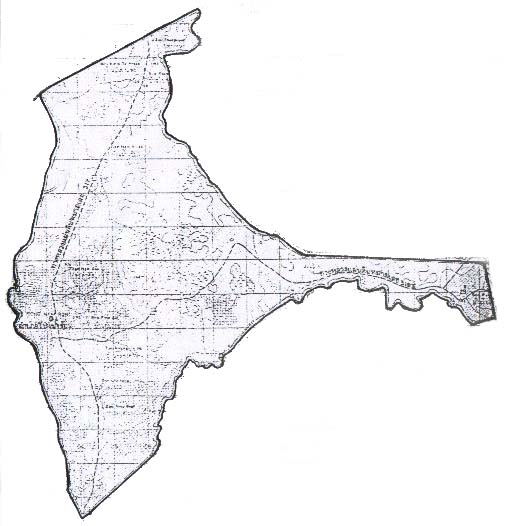  ชุมชนบ้านพังงอน      ชุมชนบ้านวังกระแพร            ชุมชนน้ำเขียว-เขาโสม                   ชุมชนบ้านซอยสง่า                    ชุมชนบ้านซอย 14       ชุมชนทับไทรล่าง                    	                      ชุมชนบ้านพญากำพุช	    	                                                                                        ชุมชนเขาสอยดาวใต้                                            ชุมชนบ้านคลองตาคง  		     ชุมชนบ้าน                                    ชุมชนทับไทรกลาง                       	    				                        โป่งน้ำร้อน        		     ชุมชนตลาดสด         						    		                         ชุมชนบ้านคลองตานี		                        ชุมชนบ้านทุ่งม่วง                                         ชุมชนบ้านชะแมบ                        		 ชุมชนบ้านมาบคล้า             	      2.1.6  ประชากร (ตามหลักฐานทะเบียนราษฎร) 			(1.)จำนวนประชากรแยกตามเพศ ที่มา  :  สำรวจเมื่อวันที่  7  กุมภาพันธ์  2560	(2.)ลักษณะโครงสร้างประชากรโดยทั่วไป ส่วนใหญ่จะอพยพมาจากที่อื่น เพื่อมาประกอบการเกษตรกรรม ประชากรที่เป็นคนพื้นบ้านเดิมจะมีน้อยกว่า  ซึ่งปัจจุบันภายในเขตเทศบาลจะมีแรงงานต่างด้าวที่เข้ามาทำงานและเป็นประชากรแฝงที่เทศบาลต้องดูแลในด้านการบริการสาธารณะ	(3.)ความหนาแน่นของประชากรจะมีความหนาแน่นเฉพาะบริเวณชุมชนทับไทร  เพราะใกล้แหล่งการค้า  และเส้นทางคมนาคมสะดวก และยังเป็นเส้นทางศูนย์กลางเชื่อมโยงสู่จังหวัดต่างๆ  ส่วนชุมชนอื่นๆ นั้น จะกระจายตัวกัน อยู่อาศัยเป็นกลุ่มบ้านไม่ค่อยหนาแน่น  เพราะจะอาศัยอยู่ตามสวน หรือไร่2.2.2  สะพาน	2.2.3  การจัดการขนส่งมวลชนปัจจุบันเนื่องจากประชาชนได้หันมาใช้เส้นทางในการสัญจรสำหรับขนส่งผลผลิตทางการเกษตรและค้าขายระหว่างภาคตะวันออกและภาคอีสาน รวมถึงการค้าขายระหว่างประเทศ ซึ่งถือว่าเป็นเส้นทางหลักที่สำคัญ สำหรับเส้นทางหลวงที่เป็นเส้นทางหลัก มีสองสายได้แก่ทางหลวงแผ่นดิน  หมายเลข  317  (จันทบุรี-สระแก้ว)  เป็นเส้นทางสัญจรเชื่อมต่อระหว่างภาคตะวันออก-ภาคกลาง-ภาคตะวันออกเฉียงเหนือ	(2) ทางหลวงแผ่นดิน  หมายเลข 3193  (สายทับไทร-คลองใหญ่)  เป็นเส้นทางสัญจรเชื่อมต่อระหว่างตำบลทับไทร-โป่งน้ำร้อน และคลองใหญ่  นอกจากนั้น  ถนนสายนี้ยังเป็นสายยุทธศาสตร์ที่ใช้ติดต่อกับประเทศกัมพูชา(ด่านถาวรช่องผักกาดและด่านถาวรช่องบ้านแหลม)  2.2.4  การประปาในเขตเทศบาลตำบลโป่งน้ำร้อนมีการให้บริการด้านประปาโดยการบริหารงานของเทศบาลตำบลโป่งน้ำร้อน  และคณะกรรมการหมู่บ้าน  ดังนี้ระบบประปาโดยความรับผิดชอบของกองประปา  ให้บริการในเขตชุมชนทับไทร หมู่ที่ 1    มีผู้ใช้น้ำ  จำนวน  715  ราย  ระบบประปาหมู่บ้าน  ที่ได้รับการสนับสนุนจากกระทรวงสาธารณสุข  สนับสนุนงบประมาณในการก่อสร้าง  ได้มอบให้กลุ่มผู้ใช้น้ำในชุมชนโป่งน้ำร้อน หมู่ที่ 6  รับผิดชอบในการบริหารและจัดบริการแก่ผู้ใช้น้ำในชุมชน จำนวน 184  ราย  สามารถผลิตน้ำประปาได้ 120,617 ลูกบาศก์เมตรต่อวัน และน้ำประปาที่ใช้เฉลี่ย  116,805.25  ลูกบาศก์เมตรต่อวันระบบประปาหมู่บ้าน  มีทั้งงบประมาณที่ทางเทศบาลฯจัดสร้าง  และได้รับงบประมาณสนับสนุนจากกรมส่งเสริมการปกครองส่วนท้องถิ่น  ได้แก่	(3.1)  ประปาหมู่บ้านน้ำเขียว	(3.2)  ประปาหมู่บ้านมาบคล้า	(3.3)  ประปาหมู่บ้านชะแมบ	(3.4)  ประปาหมู่บ้านทุ่งม่วง	(3.5)  ประปาหมู่บ้านคลองตาคง	(3.6)  ประปาหมู่บ้านพญากำพุช	และปัจจุบันเทศบาลตำบลโป่งน้ำร้อน ได้มีนโยบายในการพัฒนาคุณภาพน้ำ โดยจัดทำโครงการผลิตน้ำประปาดื่มได้ จำนวน 2 จุด คือ บริเวณชุมชนบ้านซอย 14 และชุมชนเขาสอยดาวใต้	2.2.5  การไฟฟ้ามีหน่วยบริการผู้ใช้ไฟฟ้าย่อย  1  แห่ง คือ  การไฟฟ้าอำเภอโป่งน้ำร้อน มีจำนวนครัวเรือนที่มีไฟฟ้าใช้ในเขตเทศบาล  จำนวน  2,100  ครัวเรือน  และยังไม่มีไฟฟ้าใช้จำนวน  50  ครัวเรือน  พื้นที่ที่ได้รับบริการไฟฟ้า  คิดเป็นร้อยละ 3.13 ของพื้นที่ทั้งหมด  ไฟฟ้าสาธารณะ   (ไฟฟ้าส่องสว่าง)  มีจำนวนทั้งหมด  192  จุด  ครอบคลุมถนนทั้งสิ้น  17  สาย2.2.6  การสื่อสาร		(1.) โทรศัพท์  ปัจจุบันมีคู่สายโทรศัพท์ที่ใช้ในเขตเทศบาล  จำนวน  326  คู่สายมีตู้โทรศัพท์สาธารณะ 31  ตู้ และมีสถานีย่อยของโทรศัพท์เคลื่อนที่หลายแห่ง ทำให้การติดต่อสื่อสารสะดวกเพิ่มขึ้นแต่ก็ยังไม่ครอบคลุมพื้นที่ทั้งหมดของเทศบาล		(2.) การไปรษณีย์ – โทรเลข  มีที่ทำการไปรษณีย์ – โทรเลขโป่งน้ำร้อนอยู่ในเขตเทศบาลสามารถให้บริการแก่ประชาชนในเขตเทศบาลอย่างทั่วถึง		(3.) ระบบเสียงตามสาย/หอกระจายข่าวในพื้นที่ให้บริการได้ครอบคลุมคิดเป็นร้อยละ 20 ของพื้นที่			(3.1) ระบบเสียงตามสายของเทศบาลมี 4 ชุมชน (ม.1 ต.ทับไทร)			(3.2) ระบบเสียงไร้สายของเทศบาล			(3.3) ระบบเสียงตามสายของชุมชน ได้แก่				- ชุมชนวังกระแพร				- ชุมชนพังงอน				- ชุมชนน้ำเขียว				- ชุมชนซอย 14				- ชุมชนบ้านมาบคล้า				- ชุมชนทุ่งม่วง				- ชุมชนโป่งน้ำร้อน			(4.)  วิทยุชุมชน  1  สถานี  ได้แก่  (4.1)  วิทยุชุมชนทับไทร  102.25  MHz2.2.7  ลักษณะการใช้ประโยชน์ในที่ดิน				จากการสำรวจอาคารในพื้นที่ผังชุมชนเทศบาลตำบลโป่งน้ำร้อน ปี พ.ศ.2552 พบว่า มีจำนวนอาคารรวมทั้งสิ้น  3,420  หลัง  มีพื้นที่อาคารรวม  404,839.77  ตารางเมตร  โดยมีรายละเอียดอาคารประเภทต่าง ๆ  ดังต่อไปนี้ (ตารางที่ 1.4)อาคารที่พักอาศัย 		ในเขตผังเมืองชุมชนเทศบาลตำบลโป่งน้ำร้อน มีอาคารที่พักอาศัย เช่น บ้าน หอพัก  บ้านพักข้าราชการ เป็นต้น มีจำนวนทั้งหมด 2,131 หลัง พื้นที่อาคารรวม  229,595.0  ตารางเมตร คิดเป็นร้อยละ 56.71 ของพื้นที่อาคารทั้งหมดในเขตวางผังอาคารพาณิชยกรรม		ในเขตผังเมืองชุมชนเทศบาลตำบลโป่งน้ำร้อน มีอาคารพาณิชยกรรม เช่น ร้านค้า สำนักงาน ตลาด ปั๊มน้ำมัน ธนาคาร เป็นต้น มีจำนวนทั้งหมด  24  หลัง พื้นที่อาคารรวม  5,048.91ตารางเมตร คิดเป็นร้อยละ  1.25  ของพื้นที่อาคารทั้งหมดในเขตวางผังอาคารที่พักอาศัยกึ่งพาณิชยกรรม		ในเขตผังชุมชนเทศบาลตำบลโป่งน้ำร้อน  มีอาคารที่พักอาศัยกึ่งพาณิชยกรรม ได้แก่ ที่พักอาศัยกึ่งอาคารสำนักงาน ที่พักอาศัยกึ่งธุรกิจบริการ เป็นต้น มีจำนวนทั้งหมด 218 หลัง พื้นที่อาคารรวม  23,071.97 ตารางเมตร  คิดเป็นร้อยละ  5.70  ของพื้นที่อาคารทั้งหมดในเขตวางผังอาคารอุตสาหกรรมและคลังสินค้า		ในเขตผังชุมชนเทศบาลตำบลโป่งน้ำร้อน มีอาคารอุตสาหกรรมและคลังสินค้า มีจำนวนทั้งหมด 38 หลัง พื้นที่อาคารรวม 16,627.53 ตารางเมตร คิดเป็นร้อยละ 4.11 ของพื้นที่อาคารทั้งหมดในเขตวางผังอาคารสถาบันราชการ สาธารณูปโภค และสาธารณูปการ 		ในเขตผังชุมชนเทศบาลตำบลโป่งน้ำร้อน  มีอาคารสถาบันราชการ สาธารณูปโภค และสาธารณูปการ เช่น ที่ว่าการอำเภอ สำนักงานเทศบาล โรงพยาบาล สถานีอนามัย ที่ทำการไฟฟ้า ประปา โทรศัพท์ เป็นต้น มีจำนวนทั้งหมด 298 หลัง พื้นที่อาคารรวม 42,534.87 ตารางเมตร 
เป็นร้อยละ 10.51 ของพื้นที่อาคารทั้งหมดในเขตวางผังอาคารสถาบันการศึกษาในเขตผังชุมชนเทศบาลตำบลโป่งน้ำร้อน  มีอาคารสถาบันการศึกษา ได้แก่ โรงเรียนอนุบาล โรงเรียนประถมศึกษา โรงเรียนมัธยมศึกษา และสถาบันการศึกษาอื่น ๆ  มีจำนวนทั้งหมด 37 หลัง พื้นที่อาคารรวม  18,324 ตารางเมตร เป็นร้อยละ 4.53 ของพื้นที่อาคารทั้งหมดในเขตวางผังอาคารสถาบันศาสนา		         ในเขตผังเมืองชุมชนเทศบาลตำบลโป่งน้ำร้อน  มีอาคารสถาบันศาสนา ได้แก่ วัด โบสถ์ และศาลเจ้า เป็นต้น มีจำนวนทั้งหมด 92 หลัง พื้นที่อาคารรวม 12,687.58 ตารางเมตร เป็นร้อยละ  3.13 ของพื้นที่อาคารทั้งหมดในเขตวางผังอาคารนันทนาการ		         ในเขตผังเมืองชุมชนเทศบาลตำบลโป่งน้ำร้อน มีอาคารนันทนาการ มีจำนวนทั้งหมด 4 หลัง พื้นที่อาคารรวม  14,207.81  ตารางเมตร เป็นร้อยละ 3.51 ของพื้นที่อาคารทั้งหมดในเขตวางผังอาคารเกษตรกรรม 		         ในเขตผังเมืองชุมชนเทศบาลตำบลโป่งน้ำร้อน  มีอาคารเกษตรกรรม ได้แก่ เรือนเพาะชำ และคอกปศุสัตว์ เป็นต้น มีจำนวนทั้งหมด 21 หลัง พื้นที่อาคารรวม 1,789.58 ตารางเมตร เป็นร้อยละ 0.44 ของพื้นที่อาคารทั้งหมดในเขตวางผัง             10) อาคารอื่น ๆ		        ในเขตผังเมืองชุมชนเทศบาลตำบลโป่งน้ำร้อน  ปี พ.ศ. 2552 มีอาคารอื่น ๆ ได้แก่ ศาลา โรงจอดรถ โรงเก็บของ เป็นต้น มีจำนวนทั้งหมด 557 หลัง พื้นที่อาคารรวม 40,951.50 ตารางเมตร เป็นร้อยละ 10.12 ของพื้นที่อาคารทั้งหมดในเขตวางผัง2.3 ด้านเศรษฐกิจ2.3.1  โครงสร้างทางเศรษฐกิจ / รายได้ประชากร		โครงสร้างทางเศรษฐกิจหลักของเทศบาลตำบลโป่งน้ำร้อน  ส่วนใหญ่เป็นกิจกรรม ภาคเกษตรกรรม รองลงมา ได้แก่  พาณิชยกรรม  และบริการ ภาคอุตสาหกรรม และธุรกิจการท่องเที่ยว ตามลำดับ		-  เกษตรกรรม  จากพื้นที่ทั้งหมดของเทศบาลจำนวน 43,125 ไร่  เป็นเนื้อที่ถือครองทางการเกษตร 36,680 ไร่  คิดเป็นร้อยละ 54 ของเทศบาล  พืชเศรษฐกิจหลักที่สำคัญได้แก่  ทุเรียน มังคุด ลำไย ลองกอง มะไฟ ลิ้นจี่ ฯลฯ  ซึ่งมีมูลค่าผลผลิตทางการเกษตรมากกว่า 3,000 ตันต่อปี		-  พาณิชยกรรมและบริการ  จำนวน 180 แห่ง  ส่วนใหญ่เป็นกิจกรรมการค้าการบริการประเภท  ร้านค้าจำหน่ายเครื่องอุปโภค-บริโภค ร้านค้าทั่วไป สถานที่จำหน่ายอาหาร โรงแรม รีสอร์ท สถานีบริการน้ำมัน  ตลาดสด, บริษัท ห้างหุ้นส่วนจำกัด  ฯลฯ		-  อุตสาหกรรม  ลักษณะการประกอบอุตสาหกรรมในท้องถิ่น เป็นอุตสาหกรรมแปรรูปผลผลิตทางการเกษตรขนาดกลาง จำนวน 1 แห่ง  คือ อุตสาหกรรมผลิตภัณฑ์จากมันสำปะหลัง 		-  ธุรกิจการท่องเที่ยว  ด้วยศักยภาพของพื้นที่ที่มีลักษณะภูมิเทศที่สวยงามและมีทรัพยากรธรรมชาติที่อุดมสมบูรณ์ค่อนข้างมาก  ประกอบกับกระแสความต้องการและรักธรรมชาติของกลุ่มนักท่องเที่ยวส่วนใหญ่ ที่ให้ความสำคัญและสนใจกิจกรรมการท่องเที่ยวเชิงอนุรักษ์ ก่อให้เกิดธุรกิจการให้บริการด้านการท่องเที่ยวในพื้นที่อย่างต่อเนื่อง อันได้แก่ การให้บริการด้านรีสอร์ท สนามกอล์ฟ การล่องแก่งโดยเฉลี่ยประชากรมีรายได้  46,800 บาท/คน/ปี2.4  ด้านสังคม		เทศบาลตำบลโป่งน้ำร้อนมีจำนวนประชากรทั้งสิ้น 8,838 คน  มีความหนาแน่นของประชากรโดยเฉลี่ยประมาณ 128 คนต่อตารางกิโลเมตร  มีจำนวนบ้าน 3,319 หลังคาเรือน  ขนาดครัวเรือนโดยเฉลี่ย 2.65  คนต่อครัวเรือน  และเมื่อศึกษาสถิติประชากรระหว่างปี  พ.ศ.2529 - 2551  มีประชากรเพิ่มขึ้นจำนวน  466  คน  คิดเป็นอัตราการเปลี่ยนแปลงโดยเฉลี่ย  ร้อยละ 0.28 ต่อปี  จากการเปลี่ยนแปลงที่เพิ่มขึ้นค่อนข้างน้อยของประชากรดังกล่าว เกิดจากปัจจัยการเพิ่มแบบธรรมชาติเนื่องจากนโยบายด้านสาธารณสุขที่รณรงค์การควบคุมกำเนิด และลักษณะสังคมที่เปลี่ยนแปลงไปส่งผลให้ลักษณะครอบครัวเป็นครอบครัวเดี่ยว ประกอบกับการย้ายถิ่นของประชากรเข้าสู่พื้นที่ค่อนข้างน้อย		ลักษณะทางสังคม  ประชากรส่วนใหญ่ นับถือศาสนาพุทธ คิดเป็นร้อยละ 90 ของประชากรทั้งหมดในพื้นที่ โดยมีศาสนสถาน 6 แห่ง  ความสัมพันธ์ของคนในสังคมเป็นแบบเครือญาติ มีวัฒนธรรมและขนบธรรมเนียมประเพณีที่ดีงามสืบต่อกันมา สภาพความหนาแน่น  และสภาพปัญหาทางสังคมยังไม่มี  ส่วนใหญ่จะอยู่กันแบบพึ่งพาอาศัย  เอื้อเฟื้อเกื้อกูลกัน  ความสัมพันธ์จะกระจายอยู่กันตามสภาพชุมชน  และมีการรวมกลุ่มดำเนินกิจกรรมของกลุ่มองค์กร  ปัญหาอาชญากรรมไม่รุนแรง  สภาพปัญหายาเสพติดไม่ค่อยปรากฏ การทะเลาะวิวาทในกลุ่มเยาวชนมีบ้างเป็นครั้งคราว  มีประชาชนส่วนหนึ่งยังได้รับความเดือดร้อนยากไร้  ได้แก่  ผู้สูงอายุ  ผู้พิการ  ผู้ป่วย  กลุ่มเสี่ยง  ผู้ไม่มีที่อยู่อาศัย  ไม่มีที่ทำกิน  คนยากจน  บ้านเรือนชำรุดทรุดโทรม  รายได้ไม่เพียงพอต่อการครองชีพ2.4.1  การป้องกันและบรรเทาสาธารณภัย1)  สถิติเพลิงไหม้ในรอบปี  (1  ม.ค. – 31  ธ.ค.58)	จำนวน    12   ครั้งรถยนต์ดับเพลิง  จำนวน  3  คัน  แยกเป็น    	- คันที่  1  จุน้ำได้  2,000  ลบ.ม.  ซื้อเมื่อ  พ.ศ.2512 ราคา    85,000 บาท- คันที่  2  จุน้ำได้  4,000  ลบ.ม.  ซื้อเมื่อ  พ.ศ.2540 ราคา   498,085 บาท- คันที่  3  จุน้ำได้ 12,000 ลบ.ม.  ซื้อเมื่อ  พ.ศ.2559 ราคา 4,200,000 บาทรถบรรทุกน้ำ  จำนวน  2  คัน  แยกเป็น- คันที่ 1  จุน้ำได้  8,000  ลบ.ม.  ซื้อเมื่อ  พ.ศ.2528 ราคา 20,000 บาท- คันที่ 2  จุน้ำได้ 10,000 ลบ.ม.รับโอนจากอำเภอโป่งน้ำร้อน เมื่อ พ.ศ. 25472)  พนักงานด้านป้องกันและบรรเทาสาธารณภัย- พนักงานขับเคลื่อนจักรกลขนาดเบา 	จำนวน     2	คน- พนักงานดับเพลิง			จำนวน	   7      คน3)  การฝึกซ้อมบรรเทาสาธารณภัยในปีที่ผ่านมา 	- แผนป้องกันและบรรเทาสาธารณภัย (อัคคีภัย)  1 ครั้ง2.5  ด้าน  ศาสนา  วัฒนธรรม  ประเพณี2.5.1  ศาสนาประชาชนส่วนใหญ่นับถือศาสนาพุทธ  มีวัดและที่พักสงฆ์  จำนวน  9  แห่ง  สำหรับศาสนาที่มีผู้นับถือแต่ส่วนน้อยได้แก่  ศาสนาคริสต์  ศาสนาอิสลาม2.5.2 วัฒนธรรม  ประเพณีวัฒนธรรม  ประเพณีในท้องถิ่น  เนื่องจากมีทั้งคนที่เป็นพื้นบ้าน  และผู้ที่อพยพมาจากต่างจังหวัด  วัฒนธรรมประเพณีจึงมีความหลากหลาย  และผสมผสานกัน  ส่วนใหญ่จะเป็นดำเนินชีวิตคล้ายวัฒนธรรมประเพณีไทยทั่วไป  จะมิสิ่งที่โดดเด่นได้แก่  ประเพณีทำบุญตักบาตรเทโวที่มีประชาชนเรือนหมื่นมาร่วมทำบุญกันเป็นประจำทุกปี ประเพณีทำบุญส่งทุ่ง นอกจากนั้นวัฒนธรรมพื้นบ้านจากบรรพบุรุษได้แก่วัฒนธรรมชอง  มีการนับถือสิ่งศักดิ์สิทธิ์พิธีกรรมแบบชอง2.5.3  การศึกษาการศึกษาของประชาชนในเขตพื้นที่เทศบาลตำบลโป่งน้ำร้อนส่วนใหญ่ อยู่ในระดับปานกลางโดยมีข้อมูลการศึกษาดังนี้2.6  กีฬา  นันทนาการ / พักผ่อน1)  สนามกีฬาเอนกประสงค์จำนวน  1  แห่ง	2)  สนามฟุตบอลจำนวน  4  แห่ง3)  สนามบาสเก็ตบอลจำนวน  4  แห่ง		4)  สนามตระกร้อจำนวน  4  แห่ง5)  ห้องสมุดประชาชนจำนวน  1  แห่ง		6)  สวนสาธารณะจำนวน  1  แห่งสนามเด็กเล่นจำนวน  4  แห่ง2.7  สาธารณสุข1)  โรงพยาบาลในเขตพื้นที่  สังกัด    รัฐบาล  จำนวน   1   แห่ง	เตียงคนไข้จำนวน    60	เตียง		2)  ศูนย์บริการสาธารณสุข  จำนวน    1    แห่ง		3)  คลีนิคเอกชน  จำนวน	     3	แห่ง	4)  บุคลากรทางการแพทย์ที่ปฏิบัติหน้าที่ในสถานพยาบาลทุกแห่ง  ทุกสังกัดในเขตพื้นที่		-  แพทย์  	จำนวน	      2	คน	-  พยาบาล  จำนวน	47	คน		-  ทันตแพทย์ 	จำนวน	      2	คน	-  เภสัชกร  จำนวน	 3	คน 		-  พนักงานอนามัย  จำนวน    -	คน	-  เจ้าพนักงานส่งเสริมสาธารณสุข     -	คน		-  เจ้าพนักงานสุขาภิบาล	       -	คน	-  เจ้าพนักงานสาธารณสุขชุมชน	     2	คน		-  อสม.		คน			-  อื่นๆ	  จำนวน  15  คน	5)  ผู้เข้ารับการรักษาในสถานพยาบาลสังกัด  (จำนวนต่อปี)		 ท้องถิ่น    -	คน  ผู้ป่วยใน	  -	คน  	ผู้ป่วยนอก	   -	คน	 	 เอกชน	    -	คน  ผู้ป่วยใน	  -	คน  	ผู้ป่วยนอก	   -	คน		 รัฐบาล	 56,993	คน  ผู้ป่วยใน    6,169	คน  	ผู้ป่วยนอก  50,824	คน	 	 ศูนย์บริการสาธารณสุข	    -	คน6) สาเหตุการเจ็บป่วยที่เข้ารับการรักษาในโรงพยาบาลและศูนย์บริการสาธารณสุขทุกแห่ง		อุบัติเหตุ        540 ราย / ปี  คิดเป็นงบประมาณในการรักษาทั้งสิ้น	-  บาท		สาเหตุอื่น   3,103 ราย / ปี  คิดเป็นงบประมาณในการรักษาทั้งสิ้น	-  บาท7) ประเภทการเจ็บป่วยที่เข้ารับการรักษาในโรงพยาบาลและศูนย์บริการสาธารณสุขทุกแห่ง 5 อันดับแรก		1. โรคระบบทางเดินหายใจ		2. ไข้หวัด	3. โรคความดันโลหิตสูง			4. โรคเบาหวาน5. โรคแผลในกระเพาะอาหารที่มา  โรงพยาบาลโป่งน้ำร้อนสิ่งแวดล้อมและทรัพยากรธรรมชาติภูมิอากาศอุณหภูมิสูงสุด  35.7  องศาเซลเซียส  ต่ำสุด  13.8  องศาเซลเซียสอุณหภูมิเฉลี่ยเดือน  มี.ค. – มิ.ย.	25.49	องศาเซลเซียสอุณหภูมิเฉลี่ยเดือน  ก.ค. – ต.ค.	23.07	องศาเซลเซียสอุณหภูมิเฉลี่ยเดือน  พ.ย. – ก.พ.	22.20	องศาเซลเซียส	2)  ปริมาณน้ำฝนเฉลี่ย  สูงสุด  พ.ศ.    ปริมาณน้ำฝนเฉลี่ย  ต่ำสุด  พ.ศ.			ปริมาณน้ำฝนเฉลี่ยเดือน  มี.ค. – มิ.ย.	 262.78	  ม.ม.	 	ปริมาณน้ำฝนเฉลี่ยเดือน  ก.ค. – ต.ค.	 326.65	  ม.ม.	 	ปริมาณน้ำฝนเฉลี่ยเดือน  พ.ย. – ก.พ.	 18.73	  ม.ม.	3)  ทิศทางลมในแต่ละฤดูแหล่งน้ำ1)  คลอง  ลำธาร  ห้วย  จำนวน	  11	แห่ง  ได้แก่1.1  คลองพังงอน	1.2  คลองน้ำเขียว	1.3  คลองมะกอก	1.4  คลองชะแมบ1.5  คลองทับไทร	1.6  คลองพระพุทธ1.7  คลองเส		1.8  คลองตานี1.9 คลองกะดัก		1.10  คลองตาคง1.11คลองโป่งน้ำร้อนการระบายน้ำ1)  พื้นที่น้ำท่วมถึง  คิดเป็นร้อยละ     -	ของพื้นที่ทั้งหมด2)ระยะเวลาเฉลี่ยที่นำท่วมขังนานที่สุด - วัน  ประมาณช่วงเดือน   -3)เครื่องสูบน้ำเครื่องที่  1  เส้นผ่าศูนย์กลาง	3	นิ้วเครื่องที่  2  เส้นผ่าศูนย์กลาง	4	นิ้วน้ำเสีย1)  ปริมาณน้ำเสีย	-	ลบ.ม. / วัน2)  ค่า  BOD.  ในคลอง / ทางระบายน้ำสายหลักขยะ1)  ปริมาณขยะ	  10	ตัน / วัน2)  รถยนต์ที่ใช้เก็บขยะ  รวม  2 คัน  แยกเป็น               รถยนต์คันที่  1 รถเก็บขยะ  ขนาดความจุ  14 ลบ.หลา  ซื้อเมื่อ  พ.ศ. 2540               รถยนต์คันที่  2  รถเก็บขยะ ขนาดความจุ 10 ลูกบาศก์เมตร ซื้อเมื่อ พ.ศ. 25493)  ขยะที่เก็บขนได้  จำนวน	10	ตัน / วัน4)  ขยะที่กำจัดได้    จำนวน		ตัน / วันกำจัดขยะโดยวิธี	    	กองบนพื้น			               กองบนพื้นแล้วเผา      ฝังกลบอย่างถูกสุขลักษณะ	               หมักทำปุ๋ย      เผาในเตาเผาขยะ                   	               อื่น ๆ (ระบุ) 5)  ที่ดินสำหรับกำจัดขยะที่กำลังใช้ จำนวน 80 ไร่   ตั้งอยู่ที่   หมู่ที่ 7 ต.ทับไทร อ.โป่งน้ำร้อน จ.จันทบุรี		-  ห่างจากเขตท้องถิ่นเป็นระยะทาง	10	กม.		-  ที่ดินสำหรับกำจัดขยะที่ใช้ไปแล้ว  	จำนวน     5	ไร่		-  เหลือที่ดินกำจัดขยะได้อีก  		จำนวน	  75	ไร่		-  คาดว่าจะสามารถกำจัดขยะได้อีก   -  ปี	6)  สภาพการเป็นเจ้าของที่ดินสำหรับกำจัดขยะ		-  ท้องถิ่น  จัดซื้อเอง  เมื่อ  พ.ศ. 2552	ราคา 16,000,000.-บาท		-  เช่าที่ดินเอกชน  ตั้งแต่  พ.ศ.	-	ปัจจุบันค่าเช่าปีละ  -     บาท	7)  ที่ดินสำรองที่เตรียมไว้สำหรับกำจัดขยะ  จำนวน	    -	ไร่		 ที่ตั้ง		-	ห่างจากท้องถิ่นเป็นระยะทาง	-      กม.	ปัญหาของชุมชน		จากการสำรวจและวิเคราะห์สภาพทางกายภาพของเทศบาลตำบลโป่งน้ำร้อนและบริเวณพื้นที่ต่อเนื่อง สามารถสรุปสภาพปัญหาของชุมชนได้ ดังนี้ ปัญหาทางด้านกายภาพด้วยลักษณะภูมิศาสตร์ของพื้นที่ เป็นที่ราบสลับเนินเขา มีความลาดเอียงและมีเนินภูเขาที่มีระดับความสูงค่อนข้างมาก พื้นที่ส่วนใหญ่เป็นพื้นที่เกษตรกรรมและเป็นพื้นที่เขตทหาร ซึ่งถือเป็นข้อจำกัดและปัญหาในการพัฒนาพื้นที่โดยรวมปัญหาด้านการคมนาคมและขนส่งสภาพของถนนของชุมชนในปัจจุบันบางสายมีขนาดเขตทางและผิวจราจรค่อนข้างแคบ การจัดระบบทางเท้ายังไม่ครบถ้วนสมบูรณ์อีกทั้งถนนบางสายยังมีผิวจราจรเป็นลูกรัง อีกทั้งในช่วงฤดูกาลเก็บเกี่ยวผลผลิตทางการเกษตร มีการขนถ่ายสินค้าซึ่งจะมีการจราจรค่อนข้างหนาแน่นเกิดปัญหาความคล่องตัวของการจราจรบางช่วงเวลา ซึ่งปัญหาเหล่านี้อาจก่อให้เกิดความไม่คล่องตัวและอันตรายต่อการสัญจรทั้งในปัจจุบันและอนาคต เมื่อชุมชนมีการขยายตัวมากขึ้น ปัญหาด้านสาธารณูปโภคการบริการน้ำประปาของชุมชนครอบคลุมเกือบทุกพื้นที่  แต่เนื่องจากลักษณะการกระจายตัวของประชากรในพื้นที่ค่อนข้างสูง ประกอบกับพื้นที่มีขนาดใหญ่ ทำให้การบริการน้ำประปาจะต้องลงทุนในการเตรียมความพร้อมของโครงสร้างพื้นฐานค่อนข้างสูง  ซึ่งในบางชุมชนที่อยู่นอกเขตเทศบาลตำบลโป่งน้ำร้อนยังไม่มีน้ำประปาใช้อุปโภคและบริโภค ขาดการพัฒนาแหล่งน้ำเพื่อการเกษตรให้เพียงพอกับความต้องการของประชาชน ปัญหาด้านสาธารณูปการที่ตั้งโรงฆ่าสัตว์  ปัจจุบันเอกชนได้เข้ามาดำเนินการ ตั้งอยู่ภายนอกชุมชนปัญหาด้านนันทนาการเทศบาลตำบลโป่งน้ำร้อนเป็นชุมชนศูนย์กลางเดียวคือ บริเวณชุมชนบ้านทับไทร  โดยมีชุมชนบริวารภายในเขตเทศบาลอีก 3 ชุมชน  ได้แก่  ชุมชนพังงอน – วังกระแพร  ชุมชนพญากำพุช – โป่งน้ำร้อน  และชุมชนทุ่งม่วง ตั้งอยู่ห่างจากชุมชนศูนย์กลางเป็นระยะทางประมาณ  2 – 3 กิโลเมตร  แต่ภายในเทศบาลมีสนามเด็กเล่น และสวนสาธารณะ เพียง 1 แห่ง ตั้งอยู่บริเวณหน้าที่ว่าการอำเภอโป่งน้ำร้อน ซึ่งไม่เพียงพอต่อการให้บริการประชาชน เนื่องจากมีระยะทางห่างไกลในการเดินทางระหว่างชุมชนเพื่อมาใช้สวนสาธารณะและสนามเด็กเล่นปัญหาด้านการใช้ที่ดิน   ภายในชุมชนมีลักษณะการใช้ประโยชน์ที่ดินเป็นแบบผสมผสาน และขาดการวางแผน เนื่องจากเทศบาลตำบลโป่งน้ำร้อนมีพื้นที่ขนาดใหญ่ มีชุมชนทับไทรเป็นศูนย์กลางเทศบาลและศูนย์กลางของอำเภอโป่งน้ำร้อน ด้วยที่ตั้งของเทศบาลมีระยะทางห่างจากศาลากลางจังหวัดจันทบุรี ประมาณ 42 กิโลเมตร  อีกทั้งเป็นอำเภอที่มีอาณาเขตติดต่อกับชายแดนราชอาณาจักรกัมพูชา มีระยะทางห่างจากชายแดนประมาณ 30 กิโลเมตร ชุมชนบ้านทับไทรจึงเป็นศูนย์กลางการให้บริการขั้นพื้นฐานแก่ชุมชนหลายแห่ง เช่น มีร้านค้าจำหน่ายเครื่องอุปโภค – บริโภค ตลาดนัด อุตสาหกรรมต่อเนื่องจากการเกษตร อุตสาหกรรมบริการประเภทซ่อมเครื่องจักร เครื่องยนต์ สถานศึกษา สถานพยาบาล โรงแรม รีสอร์ท เป็นต้น ซึ่งกิจกรรมต่างๆ เหล่านี้กระจายปะปนอยู่ทั่วไปในพื้นที่ชุมชน การใช้ที่ดินไม่เป็นระเบียบก่อให้เกิดปัญหาการให้บริการด้านโครงสร้างพื้นฐานเมือง และปัญหาสุขลักษณะ เป็นต้นภายในเขตเทศบาลตำบลโป่งน้ำร้อนมีพื้นที่ปฏิรูปที่ดินเพื่อเกษตรกรรม (ส.ป.ก.) ปัจจุบันเกษตรกรบางส่วนซื้อขายสิทธิ์การครอบครองที่ดินดังกล่าวให้แก่นายทุน หรือเอกชน เพื่อสร้างรีสอร์ทและที่พักตากอากาศ สิ่งเหล่านี้อาจก่อให้เกิดการใช้ที่ดินผิดประเภทได้ในอนาคตปัญหาด้านสิ่งแวดล้อมชุมชนปัญหาด้านสิ่งแวดล้อมที่ส่งผลต่อชุมชน ได้แก่ มลพิษและมลภาวะจากโรงงานอุตสาหกรรมแป้งมัน ที่ส่งกลิ่นรบกวนชุมชนและการปล่อยน้ำเสียลงแหล่งน้ำธรรมชาติก่อให้เกิดมลภาวะทางน้ำในพื้นที่ชุมชนการปล่อยน้ำเสียจากแหล่งประกอบการด้านธุรกิจที่รองรับกิจกรรมด้านการท่องเที่ยว เช่น โรงแรม  รีสอร์ท เป็นต้น ซึ่งปล่อยน้ำเสียลงสู่แหล่งน้ำสำคัญของชุมชน หากมีการขยายกิจการในอนาคตและไม่มีการควบคุมที่ดี อาจก่อให้เกิดผลกระทบต่อสิ่งแวดล้อมของชุมชนได้ปัญหาด้านประชากรแฝงเนื่องจากพื้นที่เทศบาลตำบลโป่งน้ำร้อน เป็นแหล่งงานสำคัญในภาคเกษตรกรรมและการบริการด้านการค้าชายแดน  ทำให้มีประชากรแฝงในพื้นที่เทศบาลตำบลโป่งน้ำร้อน ซึ่งส่วนใหญ่เป็นแรงงานจากนอกพื้นที่ รวมทั้งการจ้างแรงงานต่างด้าวเพื่อมาทำงานในภาคเกษตรกรรมเป็นจำนวนมาก ซึ่งประชากรกลุ่มดังกล่าวนี้จะเข้ามาอยู่อาศัยและใช้สาธารณูปโภค สาธารณูปการในพื้นที่  อีกทั้งมีประชากรแฝงบางส่วนที่เป็นกลุ่มแรงงานต่างด้าว ที่ไม่ได้ขึ้นทะเบียนแรงงานต่างด้าวกับแรงงานจังหวัด เหล่านี้ส่งผลกระทบต่อการบริหารจัดการและการบริการโครงสร้างพื้นฐานของชุมชน และแนวโน้มในอนาคตจะมีการหลั่งไหลของกลุ่มแรงงานเข้ามาเพิ่มมากขึ้น ซึ่งอาจก่อให้เกิดปัญหาด้านต่างๆ ตามมา เช่น ปัญหาโรคระบาด ปัญหาอาชญากรรม ปัญหาด้านการใช้สาธารณูปโภค ปัญหาด้านการรักษาพยาบาล และปัญหาด้านสัญชาติ เป็นต้น	2.3.2	ข้อจำกัดของชุมชนเนื่องจากสภาพโดยทั่วไปของเทศบาตำบลโป่งน้ำร้อน ยังมีที่โล่งอยู่มาก แต่บางบริเวณมีข้อจำกัดในการพัฒนาดังนี้ข้อจำกัดจากที่ตั้งของอาคารสถานที่ราชการและสถาบันศาสนา	เนื่องจากบริเวณฟากตะวันตกของทางหลวงแผ่นดินหมายเลข 317 (จันทบุรี-สระแก้ว) บริเวณชุมชนเป็นที่ตั้งของโรงเรียนวัดทับไทรและศูนย์ราชการระดับอำเภอ ซึ่งเป็นกลุ่มอาคารสถานที่ราชการตลอดแนวถนน กลุ่มอาคารสถานที่ราชการดังกล่าวเป็นข้อจำกัดหนึ่งในการขีดขวางการขยายตัวของชุมชนในอนาคตข้อจำกัดจากบริเวณพื้นที่เขตป่าสงวนแห่งชาติป่าโป่งน้ำร้อน 	เนื่องจากพื้นที่บริเวณฟากตะวันออกของทางหลวงแผ่นดินหมายเลข 317 (จันทบุรี-สระแก้ว) เป็นพื้นที่ป่าสงวนและรักษาพันธุ์สัตว์ป่า อีกทั้งยังเป็นพื้นที่ต้นน้ำ พื้นที่ดังกล่าวส่วนหนึ่งเป็นที่ตั้งของชุมชนบ้านทับไทร ซึ่งทางทรัพยากรธรรมชาติและสิ่งแวดล้อมได้ให้เทศบาลตำบลโป่งน้ำร้อนเป็นผู้จัดการในการวางผังเมืองชุมชนเทศบาลตำบลโป่งน้ำร้อนครั้งนี้ จึงไม่ควรส่งเสริมให้ชุมชนมีการขยายตัวเข้าไปรุกล้ำในพื้นที่ป่าสงวนโป่งน้ำร้อน เพื่อการอนุรักษ์ทรัพยากรธรรมชาติที่สำคัญซึ่งเป็นสมบัติของลูกหลานในอนาคต	นอกจากนี้พื้นที่โดยรอบชุมชนบ้านทับไทรในเขตเทศบาลตำบลโป่งน้ำร้อน มีข้อจำกัดการขยายตัวของชุมชนในอนาคต กล่าวคือ พื้นที่ทางด้านตะวันออกของเทศบาลตำบลโป่งน้ำร้อน เป็นพื้นที่สงวนของกองทัพเรือใช้เป็นสนามฝึกยิงปืนและเป็นที่ตั้งของค่ายทหารเทวาพิทักษ์ (เขตทหาร) ส่วนพื้นที่ทางด้านเหนือของเทศบาลตำบลโป่งน้ำร้อน บริเวณบ้านวังกระแพรเป็นพื้นที่จัดสรรแปลงที่ 4 ซึ่งกรมป่าไม้อนุญาตให้ประชาชนเข้าทำกินได้และพื้นที่บริเวณด้านเหนือสุดของเทศบาล ส่วนหนึ่งติดต่อกับพื้นที่เขตรักษาพันธุ์สัตว์ป่าเขาสอยดาว 	จากข้อจำกัดทั้ง 2 ด้านที่กล่าวมานั้น ทำให้การขยายตัวของพื้นที่ชุมชน มีลักษณะขยายตัวไปตามทางหลวงแผ่นดินหมายเลข 317 (จันทบุรี-สระแก้ว) ทางหลวงแผ่นดินหมายเลข 3193 และกระจุกตัวในกลุ่มชุมชนเดิมเท่านั้น	2.3.3	ศักยภาพของชุมชน		เนื่องจากสภาพโดยทั่วไปของเทศบาลตำบลโป่งน้ำร้อนเป็นศูนย์กลางการปกครองในระดับอำเภอ และเป็นที่ตั้งของสำนักงานเทศบาลตำบลโป่งน้ำร้อน มีศูนย์กลางชุมชนอยู่บริเวณชุมชนบ้านทับไทร ซึ่งเป็นทั้งศูนย์กลางราชการ ศูนย์กลางการค้าและการบริการ และยังเป็นเส้นทางเชื่อมต่อไปยังด่านถาวรช่องผักกาดและด่านถาวรช่องบ้านแหลม ทำให้เทศบาลตำบลโป่งน้ำร้อนมีศักยภาพเป็นศูนย์กลางเชื่อมโยงการค้า การบริการและผลผลิตทางการเกษตรของอำเภอ และเป็นศูนย์กลางผลผลิตด้านการเกษตรของพื้นที่โดยรอบ เป็นจุดรวมทางด้านการให้บริการการค้าต่างๆ ของอำเภอ ทั้งในด้านอุปโภค – บริโภค สินค้าการเกษตร นอกจากนี้ด้วยลักษณะภูมิประเทศที่สวยงามและทรัพยากรธรรมชาติที่อุดมสมบูรณ์ จึงเป็นแหล่งดึงดูดนักท่องเที่ยวที่รักธรรมชาติ ให้มาท่องเที่ยงและพักผ่อน จากเหตุและผลดังกล่าวสามารถสรุปบริเวณที่มีศักยภาพในการพัฒนาด้านต่างๆ ได้ดังนี้ศูนย์กลางย่านพาณิชยกรรมและการบริการ บริเวณศูนย์กลางชุมชนเทศบาลตำบลโป่งน้ำร้อนแหล่งท่องเที่ยวทางธรรมชาติ  ได้แก่ ล่องแก่งคลองโป่งน้ำร้อน น้ำตกหินดาด บ่อน้ำพุร้อน เป็นต้น และยังมีแหล่งบริการด้านการท่องเที่ยว เช่น รีสอร์ท สถานที่พักตากอากาศ สนามกอล์ฟ ซึ่งมีทัศนียภาพที่ดีท่ามกลางภูมิประเทศที่สวยงาม มีเส้นทางจุดผ่านถาวรช่องแหลม และจุดผ่านถาวรช่องผักกาด โดยทางหลวงแผ่นดินหมายเลข 3193 ด้านการเมือง – การบริหาร โครงสร้างและอัตรากำลังในการบริหารงานขององค์กรปกครองส่วนท้องถิ่นโครงสร้าง  อัตรากำลัง  และบุคลากร  เทศบาลตำบลโป่งน้ำร้อน  ประกอบด้วย  ข้าราชการฝ่ายการเมือง  ข้าราชการประจำ  ลูกจ้างประจำ  ลูกจ้างชั่วคราว  ดังนี้ฝ่ายบริหาร ประกอบด้วย นายกเทศมนตรี 1 คน และรองนายกเทศมนตรี 2 คนให้รองนายกเทศมนตรีรับผิดชอบงานนโยบายหรืองานอื่นใดที่กฎหมายระเบียบข้อบังคับหรือคำสั่งระบุไว้ให้เป็นหน้าที่ของคณะเทศมนตรีโดยเฉพาะสภาเทศบาล ประกอบด้วยสมาชิกที่มาจากการเลือกตั้งตามกฎหมายว่าด้วยการเลือกตั้ง สมาชิกสภาเทศบาล จำนวน 12 คนให้ปลัดเทศบาลเป็นผู้บังคับบัญชาพนักงานตลอดจนคนงานหรือลูกจ้างและรับผิดชอบโครงสร้างฝ่ายบริหารโครงสร้างสภาเทศบาลโครงสร้างการบริหารพนักงาน  ลูกจ้างรายชื่อคณะผู้บริหาร	1.นายพินิจ  เพชรน่าชม			นายกเทศมนตรีโป่งน้ำร้อน	2.นายบุญมี  ชะแมบ			รองนายกเทศมนตรีโป่งน้ำร้อน	3.นายสุรินทร์  แสงสาย			รองนายกเทศมนตรีโป่งน้ำร้อน	4.นายชัยสิทธิ์  อินทร์เอี่ยม		เลขานุการนายกเทศมนตรีโป่งน้ำร้อน	5.นายสมนึก  บุญโพธิ์แก้ว			ที่ปรึกษานายกเทศมนตรีโป่งน้ำร้อนรายชื่อสมาชิกสภา	1.นายฉลาด  สายแก้ว			ประธานสภาเทศบาล	2.นายสหชาติ  เรี่ยมทอง			รองประธานสภาเทศบาล	3.นายไพบูลย์   เมทา			สมาชิกเทศบาล เขต 1	4.นายสมพงษ์  ศรีหนูขำ			สมาชิกเทศบาล เขต 1	5.นายจรัญ  กวางทอง			สมาชิกเทศบาล เขต 1	6.นายสมชาย  เจริญสุข			สมาชิกเทศบาล เขต 1	7.นายศุกร์  พุทธเทวัน			สมาชิกเทศบาล เขต 1	8.นายประคอง  ชะแมบ			สมาชิกเทศบาล เขต 29.นายมงคล      ผิวประกา		สมาชิกเทศบาล เขต 2	10.นายวิวัฒน์   วิสุทธิ์			สมาชิกเทศบาล เขต 2	11.นายสมควร  มิตรวิเชียร		สมาชิกเทศบาล เขต 2	12.นายสมคิด  อิทธิการัณย์กุล		สมาชิกเทศบาล เขต 2	รายชื่อข้าราชการพนักงานระดับหัวหน้ากอง		1.นายเศกสรรค์  แก้วเชื้อ			ปลัดเทศบาล		2.นางนราพร  มิตรวิเชียร			หัวหน้าสำนักปลัด		3.นางดาราธร  รักความชอบ		ผู้อำนวยการกองคลัง		4.นายอมร  ชุ่มพุดซา			ผู้อำนวยการกองช่าง	-  มีพนักงานเทศบาลรวมทั้งสิ้น  จำนวน  35  คน  แยกเป็น		บริหารท้องถิ่น	ระดับกลาง	จำนวน		1	คน		อำนวยการท้องถิ่น ระดับกลาง   	จำนวน		3	คน		อำนวยการท้องถิ่น ระดับต้น	จำนวน		6	คน		วิชาการ ระดับชำนาญ	  	จำนวน		5	คน		ทั่วไป ระดับชำนาญการ		จำนวน		7	คน		วิชาการ ระดับปฏิบัติการ		จำนวน		2	คน				ทั่วไป ระดับปฏิบัติการ  		จำนวน		1	คน		ครูผู้ดูแลเด็ก			จำนวน		10	คน	-  ลูกจ้างเทศบาล  รวมทั้งสิ้น  จำนวน  73  คน  แยกเป็น		ลูกจ้างประจำ		จำนวน		  5	คน		ลูกจ้างชั่วคราว		จำนวน		 41	คน		ลูกจ้างภารกิจ  		จำนวน		 27	คนในงานประจำของเทศบาลการบริหารของเทศบาลตำบลโป่งน้ำร้อน แบ่งเป็นส่วนราชการ ดังต่อไปนี้สำนักปลัดเทศบาล	2.   กองคลังกองช่าง		4.  กองสาธารณสุขและสิ่งแวดล้อม5.   กองการศึกษา	6.  กองการประปาอัตรากำลัง                    การคลังส่วนท้องถิ่น-  การบริหารรายรับในปีงบประมาณที่ผ่านมา  เปรียบเทียบย้อนหลัง  3 - 5  ปี-  การบริหารรายจ่ายในปีงบประมาณที่ผ่านมา เปรียบเทียบย้อนหลัง  3 – 5  ปีการดำเนินกิจการพาณิชย์ขององค์กรปกครองส่วนท้องถิ่นหรือองค์กรชุมชน		-  การประปาบทบาท / การมีส่วนร่วมของประชาชนในกิจกรรมทางการเมืองและการบริหาร		ประชาชนในเขตเทศบาลจะให้ความร่วมมือและมีส่วนร่วมในกิจกรรมทางการเมืองและการบริหาร คือ		ด้านการเมือง		ร่วมกิจกรรมในทางการเมืองของท้องถิ่น  เช่น  การเลือกตั้งสมาชิกสภาเทศบาลตำบลโป่งน้ำร้อน ในวันที่ 8 กรกฎาคม พ.ศ.2550 จำนวนผู้มีสิทธิเลือกตั้ง   คน มีผู้มาใช้สิทธิเลือกตั้ง    คน   มีบัตรเสีย   บัตร และร่วมกิจกรรมส่งเสริมการมีส่วนร่วมของประชาชนในการเลือกตั้งทุกรูปแบบ  และกิจกรรมที่เกี่ยวข้องกับสิทธิประโยชน์ในที่ดิน  ทำกินของประชาชน  ฯลฯ		ด้านการบริหาร		ร่วมกิจกรรมในการบริหารงาน  เช่น  การมีส่วนร่วมในการจัดตั้งชุมชนและได้เข้ามาร่วมบริหาร โดยการเป็นคณะกรรมการชุมชน เพื่อที่จะพัฒนาให้กลายเป็นชุมชนเข็มแข็งต่อไปในอนาคต และกิจกรรมที่สำคัญที่มีผลกระทบกับประชาชนจะให้ความสนใจ  และร่วมในกิจกรรม รวมทั้งกระบวนการมีส่วนร่วมในการจัดทำแผนชุมชน อันจะส่งผลให้ชุมชนมีการพัฒนาอย่างยั่งยืนต่อไปในอนาคต		 การอำนวยการเกี่ยวกับความปลอดภัยในชีวิตและทรัพย์สิน  และสวัสดิการของประชาชน			1.  การดำเนินกิจกรรมเกี่ยวกับการรักษาความสงบเรียบร้อย / ความปลอดภัยในชีวิตและทรัพย์สิน  เทศบาลจะเข้าดำเนินการร่วม  และสนับสนุนในกิจกรรมของสถานีตำรวจภูธรอำเภอโป่งน้ำร้อน  กำนัน  ผู้ใหญ่บ้าน  ในพื้นที่ อีกทั้งจัดชุดตรวจ2.  การป้องกันภัยฝ่ายพลเรือน2.1 จัดทำแผนป้องกันภัยฝ่ายพลเรือน2.2 จัดหาเครื่องมือเครื่องใช้ในการป้องกันภัยฝ่ายพลเรือน2.3 ประสานขอรับการสนับสนุนจากสมาชิก  อปพร. อำเภอโป่งน้ำร้อน2.4 จัดฝึกทบทวนการป้องกันและระงับอัคคีภัยตำบลชื่อหมู่บ้านหมู่ที่หลังคาเรือนชาย(คน)หญิง(คน)รวม(คน)โป่งน้ำร้อนบ้านคลองตาคง12068521761,028โป่งน้ำร้อนบ้านพญากำพุช2159211234445โป่งน้ำร้อนบ้านโป่งน้ำร้อน6359383331714ทับไทรบ้านทับไทร11,7461,5331,5243,057ทับไทรบ้านวังกระแพร24276005991,199ทับไทรบ้านพังงอน391159168327ทับไทรบ้านมาบคล้า65025956321,227ทับไทรบ้านทุ่งม่วง7150233238471ทับไทรบ้านซอย  148232271246517ทับไทรรวมรวม3,8724,8374,1488,9852.2      ด้านโครงสร้างพื้นฐานการคมนาคม  การจราจร2.2.1  ถนน	2.2      ด้านโครงสร้างพื้นฐานการคมนาคม  การจราจร2.2.1  ถนน	2.2      ด้านโครงสร้างพื้นฐานการคมนาคม  การจราจร2.2.1  ถนน	2.2      ด้านโครงสร้างพื้นฐานการคมนาคม  การจราจร2.2.1  ถนน	2.2      ด้านโครงสร้างพื้นฐานการคมนาคม  การจราจร2.2.1  ถนน	2.2      ด้านโครงสร้างพื้นฐานการคมนาคม  การจราจร2.2.1  ถนน	2.2      ด้านโครงสร้างพื้นฐานการคมนาคม  การจราจร2.2.1  ถนน	2.2      ด้านโครงสร้างพื้นฐานการคมนาคม  การจราจร2.2.1  ถนน	2.2      ด้านโครงสร้างพื้นฐานการคมนาคม  การจราจร2.2.1  ถนน	ที่ชื่อถนนหมู่ที่ตำบลระยะทางลาดยางคสล.หินคลุกลูกรังที่ชื่อถนนหมู่ที่ตำบลรวม(กม.)(กม.)(กม.)(กม.)(กม.)1ซอยสง่า  1ทับไทร2.000 - 0.8001.200 - 2ซอยสวนขวัญ  1ทับไทร1.400 -  - 1.400 - 3ซอยบ้านทับไทร  1ทับไทร0.850 - 0.850 -  - 4ซอยทับไทรล่าง  1ทับไทร1.100 - 0.9000.200 - 5บ้านทับไทรซอย  2  1ทับไทร1.010 - 1.010 -  - 6ซอยทองลุ้ย  1ทับไทร3.000 - 0.7000.3002.0007ซอยคลองตานี  1  1ทับไทร1.000 - 1.000 -  - 8ซอยหลังอำเภอ  1ทับไทร3.800 - 0.4353.365 - 9ซอยหลังอำเภอ - ตานีน้อย  1ทับไทร1.000 - 0.5000.500 - 10ซอย ม ทวี  1ทับไทร0.950 -  - 0.95 - 11ซอยรวมใจพัฒนา  1ทับไทร0.700 -  - 0.700 - 12ซอยภูภาบุรี  1ทับไทร1.200 -  - 0.7000.50013ซอยโชคชัย  1ทับไทร0.500 -  -  - 0.50014ซอยบ้านทุ่ง  1ทับไทร0.800 -  - 0.800 - 15ซอย  79  1ทับไทร0.6000.600 -  -  - 16ซอยเขาทับหมาก  1ทับไทร2.100 - 0.295 - 1.80517ซอยหลังโรงเรียนวัดทับไทร  1ทับไทร1.400 - 0.670.730 - 18ซอยอุทัยทิพย์  1ทับไทร1.100 - 0.4000.5000.20019ซอยหลังแคมป์คลองตานี  1ทับไทร1.000 -  - 1.000 - 20ซอยศักดิ์ชัย - รสทิพย์  1ทับไทร0.170 - 0.170 -  - 21ซอยสมปอง  1ทับไทร0.200 - 0.200 -  - 22ซอยประชาร่วมใจ  1ทับไทร0.512 - 0.512 -  - 23ซอยหมอชัยวัฒน์  1ทับไทร0.188 - 0.188 -  - 24ซอยกิจเจริญ 1ทับไทร0.150 - 0.150 -  - 25ซอยสุขาภิบาล  1ทับไทร0.060 - 0.060 -  - ที่ชื่อถนนหมู่ที่ตำบลระยะทางลาดยางคสล.หินคลุกลูกรังที่ชื่อถนนหมู่ที่ตำบลรวม(กม.)(กม.)(กม.)(กม.)(กม.)26ซอยชุมชนตลาดทับไทร  1ทับไทร0.253 - 0.253 -  - 27ซอยบุญส่ง  1  1ทับไทร0.072 - 0.072 -  - 28ซอยบุญส่ง  2  1ทับไทร0.172 - 0.172 -  - 29ซอยรสทิพย์ - ช่างรินทร์  1ทับไทร0.160 - 0.160 -  - 30ซอยข้างร้านเต๋อ  1ทับไทร1.000 - 1.000 -  - 31ซอยข้างร้านสีดา  1ทับไทร0.470 - 0.470 -  - 32ซอยหมอวีระ  1ทับไทร0.122 - 0.122 -  - 33ซอยหน้าตลาดสด  1ทับไทร0.100 - 0.100 -  - 34ซอยหลังตลาดสด  1ทับไทร0.196 - 0.196 -  - 35ซอยหลังบ้านหมอชัยวัฒน์  1ทับไทร0.072 - 0.072 -  - 36ซอยวังกระแพร  1  2ทับไทร1.454 - 1.454 -  - 37ซอยวังกระแพร  2  2ทับไทร2.336 - 2.336 -  - 38ซอยคลองกระชาย  2ทับไทร1.240 - 1.240 -  - 39ซอยมิตรประชา  2ทับไทร0.370 -  - 0.370 - 40ซอยน้ำทิพย์  2ทับไทร0.900 - 0.900 -  - 41ซอยลุงสรวง  2ทับไทร1.7000.500 - 1.200 - 42ซอยประสานมิตร  3ทับไทร0.997 - 0.3600.637 - 43ซอยบ่อทอง  6ทับไทร0.800 - 0.5000.300 - 44ซอยวัดชะแมบ  6ทับไทร0.350 - 0.350 -  - 45ซอยทัพพระยา  6ทับไทร1.600 -  - 1.600 - 46ซอยมาบคล้า  16ทับไทร1.700 - 0.2001.5 - 47ซอยมาบคล้า  26ทับไทร2.100 - 0.6781.422 - 48ซอยมาบคล้า  36ทับไทร0.500 - 0.500 -  - 49ซอยไก่ดัก6ทับไทร1.000 - 1.000 -  - 50ซอยตะวัน6ทับไทร0.400 - 0.400 -  - 51ซอยคลองนา - ไก่ดัก7ทับไทร1.300 - 1.300 -  - 52ซอยทุ่งม่วง7ทับไทร0.830 - 0.830 -  - 53ซอยปากคลอง7ทับไทร2.500 -  - 2.500 - ที่ชื่อถนนหมู่ที่ตำบลระยะทางลาดยางคสล.หินคลุกลูกรังที่ชื่อถนนหมู่ที่ตำบลรวม(กม.)(กม.)(กม.)(กม.)(กม.)54ซอยชะแมบ - คลองขวาง7ทับไทร6.0406.040 -  -  - 55ซอยปากคลอง - ร่องมันเทศ7ทับไทร1.200 -  - 1.200 - 56ซอย  14 - ศูนย์เพาะพันธุ์8ทับไทร2.100 - 2.100 -  - 57ซอย  14 - เขาโสม8ทับไทร3.8002.1600.3001.340 - 58ซอยผู้ใหญ่สมบูรณ์8ทับไทร1.800 -  - 1.800 - 59ซอยลุงบ้ำ8ทับไทร2.000 - 0.2001.800 - 60ซอยบ้านไทร1โป่งน้ำร้อน1.100 -  - 1.100 - 61ซอยวัดคลองตาคง1โป่งน้ำร้อน0.800 - 0.800 -  - 62ซอยบ้านลุงเนียม1โป่งน้ำร้อน0.700 -  - 0.700 - 63ซอยวัดพญากำพุช2โป่งน้ำร้อน0.500 - 0.500 -  - 64ซอยบ้านพญากำพุช2โป่งน้ำร้อน0.500 - 0.500 -  - 65ซอยหลังตลาดโป่งเก่า6โป่งน้ำร้อน0.300 - 0.300 -  - 66ซอยสามสิบ - คลองขนุน6โป่งน้ำร้อน1.820 - 1.820 -  - 67ซอยบ่อน้ำพุร้อน6โป่งน้ำร้อน0.345 - 0.345 -  - 68ซอยอิสระเกสเฮาสท์6ทับไทร0.200 - 0.1000.100 - 69ซอยลุงใจ6ทับไทร0.100 - 0.100 -  - 70ซอยบ้านนายหงษ์2ทับไทร0.150-0.150 -  - ที่ชื่อถนน/ซอยจำนวนจุดกว้าง(เมตร)ยาว(เมตร)คสล.(กม.)สะพานไม้สะพานปูนสะพานสลิง1สะพาน คสล.141020/2สะพาน คสล.51220/3สะพาน 2160/ลำดับที่ประเภทพื้นที่ (ไร่)ร้อยละหมายเหตุ1เกษตรกรรม24,302.0455.582พื้นที่ป่าไม้อนุรักษ์ฯ9,430.2921.543ถนนลำคลอง แหล่งน้ำ9,030.9520.664ที่อยู่อาศัย422.300.975สถานที่ราชการ สาธารณูปการ234.650.546อุตสาหกรรม26.880.067สถานศึกษา106.610.248สวนสาธารณะ4.650.019สถาบันศาสนา102.810.2410พาณิชกรรม59.540.14รวมรวม43,720.72100รวมรวม69.95 ตร.กม.100สังกัดท้องถิ่นสพฐ.(การศึกษาภาคบังคับ)สช.สพฐ.(มัธยมศึกษา)รวมศูนย์พัฒนาก่อนวัยเรียนศูนย์พัฒนาเด็กเล็ก33ระดับก่อนประถมศึกษา1)จำนวนโรงเรียน442)จำนวนห้องเรียน12123)จำนวนนักเรียน5375374)จำนวนครู  อาจารย์1212สังกัดท้องถิ่นสพฐ.(การศึกษาภาคบังคับ)สช.สพฐ.(มัธยมศึกษา)รวมระดับประถมศึกษา1)จำนวนโรงเรียน442)จำนวนห้องเรียน37373)จำนวนนักเรียน1,2331,2334)จำนวนครู  อาจารย์4444ระดับมัธยมศึกษา1)จำนวนโรงเรียน2132)จำนวนห้องเรียน816243)จำนวนนักเรียน1855757604)จำนวนครู  อาจารย์103242ระดับอาชีวศึกษา1)จำนวนโรงเรียน2)จำนวนห้องเรียน3)จำนวนนักเรียน4) จำนวนครู  อาจารย์เอกชน1)จำนวนโรงเรียน112)จำนวนห้องเรียน10103)จำนวนนักเรียน2162164)จำนวนครู อาจารย์1717ส่วนงานจำนวนจำนวนจำนวนรวมส่วนงานพนักงานลูกจ้างประจำลูกจ้างชั่วคราวรวมสำนักปลัด1221733กองสาธารณสุขฯ2-2429กองคลัง5149กองช่าง31813กองประปา21-3กองศึกษา11-1526ตรวจสอบภายใน----รวม35568108			ปีรายการพ.ศ.2554(บาท)พ.ศ.2555(บาท)พ.ศ.2556(บาท)พ.ศ.2557(บาท)พ.ศ.2558(บาท)รายรับ44,069,919.7246,682,923.8852,862,615.8354,118,412.0156,488,882.04รายจ่าย37,018,293.07 46,620,576.1048,216,358.7650,422,389.5950,028,232.90ปีรายการพ.ศ.2554(บาท)พ.ศ.2555(บาท)พ.ศ.2556(บาท)พ.ศ.2557(บาท)พ.ศ.2558(บาท)รายรับ1,3240,461.0893,077.921,436,990.601,608,037.642,180,426.62รายจ่าย1,092,588.68145,451.221,341,274.241,514,659.072,004,910.01